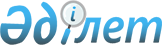 О предоставлении информации при выпуске американских и глобальных депозитарных акций (расписок)
					
			Утративший силу
			
			
		
					Постановление Директората Национальной комиссии Республики Казахстан по ценным бумагам от 30 июля 1998 года N 124. Зарегистрировано Министерством юстиции РК 27.08.1998г. Утратило силу - постановлением Директората Национальной комиссии Республики Казахстан по ценным бумагам от 28 февраля 2000 года N 570



      


Примечание. См. постановление НКЦБ от 20.11.98г. N 197 


 V980682_ 
 . 


   
      В целях регулирования процессов по выпуску организациями-резидентами Республики Казахстан (далее именуемыми "Эмитенты") американских и глобальных депозитарных акций (расписок) Директорат Национальной комиссии Республики Казахстан по ценным бумагам (далее именуемой "Национальная комиссия") постановляет: 






      1. Определить следующие понятия, используемые в настоящем Постановлении: 



      1) АДР - американские депозитарные акции (American Depositary Shаrеs), американские депозитарные расписки (American Depositary Rесеiрts), глобальные депозитарные акции (Global Depositary Shаrеs), глобальные депозитарные расписки (Global Depositary Rесеiрts), "спонсируемые" Эмитентом (выпускаемые банком-депозитарием по инициативе и/или с согласия и/или при поддержке Эмитента); 



      2) валютные ценности - как это определено статьей 1 Закона Республики Казахстан "О валютном регулировании" от 24 декабря 1996 года; 



      3) нерезидент Республики Казахстан - как это определено статьей 1 Закона Республики Казахстан "О валютном регулировании" от 24 декабря 1996 года; 



      4) Президент Республики Казахстан - как это определено статьей 1 Закона Республики Казахстан "О валютном регулировании" от 24 декабря 1996 года. 






      2. Установить следующий порядок предоставления информации Эмитентами: 



      1) выпуск АДР может быть осуществлен только после уведомления об этом Национальной комиссии; 



      2) к вышеуказанному уведомлению должны прилагаться: 



      - копия решения (выписка из протокола) общего собрания акционеров Эмитента о выпуске АДР либо иного органа, уполномоченного на принятие такого решения; 



      - информационное письмо с указанием предполагаемой суммы выпуска АДР, наименования банка-депозитария страны выпуска, посредством которого будет осуществляться выпуск АДР, наименования(ий) ведущего(их) менеджера(ов) выпуска и иных существенных условий выпуска АДР, которые считает необходимым сообщить Эмитент; 



      - для банков второго уровня: копия лицензии Национального Банка Республики Казахстан на эмиссию данных ценных бумаг; 



      - при использовании в целях выпуска АДР организации-нерезидента Республики Казахстан, участником которого является Эмитент (так называемого "Специального предприятия" - Special Purpose Vehicle (SРV)): копия лицензии Национального Банка Республики Казахстан на осуществление валютной операции, связанной с движением капитала и предусматривающей переход (перемещение) валютных ценностей от резидентов в пользу нерезидентов, а именно на участие Эмитента в уставном капитале Специального предприятия; 



      письменное подтверждение фондовой биржи, созданной и действующей в соответствии с законодательством Республики Казахстан, о включении ранее выпущенных Эмитентом эмиссионных ценных бумаг в официальный список данной фондовой биржи (данная часть включена постановлением Директората Национальной комиссии от 20 ноября 1998 года N 197-2). 


<*> 






      Сноска. Подпункт 2 пункта 2 - с дополнениями, внесенными постановлением Директората НКЦБ РК от 20.11.98г. N 197-2


 
 V980686_ 
 . 



      3) в течение 15 дней по окончании размещения АДР Национальной комиссии должны быть предоставлены:



      - проспект эмиссии АДР;



      - копия соглашения с банком-депозитарием страны выпуска;



      - отчет об итогах выпуска и размещения АДР, включающий в себя информацию о стране выпуска, валюте выпуска, сумме выпуска, уровне выпуска, цене АДР на момент размещения и на момент подачи данного отчета;



      - список андеррайтеров или инвесторов-покупателей АДР.



      3. Контроль за исполнением настоящего Постановления возложить на Управление корпоративных финансов центрального аппарата Национальной комиссии.


     Председатель 




 Национальной комиссии

 

					© 2012. РГП на ПХВ «Институт законодательства и правовой информации Республики Казахстан» Министерства юстиции Республики Казахстан
				